King Saud University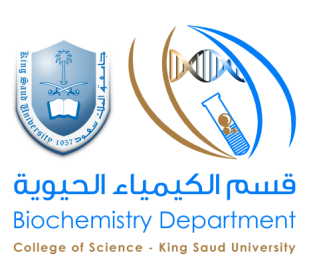 College Of ScienceDepartment of BiochemistrySyllabus for BCH 102 – Cellular Biochemistry 1st Semester 1438-39 – 2017-18Meeting TimesMonday 1:30 -  3 @ 2 B 19 or 2 b2 InstructorsDr. Salman Alamery Department of Biochemistry, College of Science, King Saud University, Building 5 Office 2 A 61   &   salamery@ksu.edu.saTel: (+966-11) 467-5937 (Office)When can you see me? (During office hours or by appointment)The best way to reach me for questions, appointments etc. is by email or talk to me after class or in lab to set up a time to meet.Course DescriptionThe definition of a cell is generally defined as the fundamental building unit and function of all organisms. In fact, the better understanding of biochemical mechanisms is essential to all aspects of life. Every biochemical event or pathway is linked and integrated in a network of reactions underlying cell functions and remarkably consistent from bacteria to human.  The course aims to give a solid understanding of the biochemistry of cells and the central role that main cellular components and biochemical reactions paly in all living systems Course Objectives and OutcomesI have developed the course to address several learning aims and outcomes. After successful completing this course, students should be able toThe course material should provide students with a foundation in cell biology To understand fundamental concepts of cellular function with regards to the structures and function of cell organelles.To understand the mechanisms of biochemical reactions and integration of cell function.Acquire knowledge about the cellular biochemistry concepts and terminology in the course.Become comfortable with reading and critiquing primary research papers.AssessmentThe final course grade will be determined based on the following point breakdown: Marking schemeExamsThere will be three exams comprised of a combination of multiple choice, true/ false, matching, gap filling, short answer. Exams will cover all material discussed in lecture, or any additional resources given to the student. If you know in advance that you will miss an exam, please notify me at least one week ahead of time so that we can make alternate arrangements. If you miss an exam due to a documented health or family related emergency, you MUST contact me and submit medical report or any other document(s) to request alternative exam. It is the responsibility of the student, not me, to ask for the make-up exam.Class attendance and participationClass attendance is taken on a regular basis.  A student must have not less than 75% attendance at lectures and practical to be qualified to take the final examinations. Participation includes actively responses to questions in class, participation in discussions, and simply raising your hand from time to time to ask questions or make a comment (something I DO expect you to do).What resources are available to you to help you succeed in this course?LecturesCourse will be delivered by Lectures. The lecture notes (Power point slides) will be available prior to the lecture.  The power point slides are NOT a good substitute for attending lecture. There will be additional important information or explanations covered in lectures that will not be on your copy of the slides. If you miss a lecture please make arrangements with a classmate to get their class notes.Reference textbookMolecular Biology of the Cell by Bruce Alberts, 6th Edition, 2014, Garland Science.Campbell Biology by Jane B. Reece et. al, 11th Edition, 2016 , Pearson,Molecular Cell Biology by Harvey Lodish et. al, 8th Edition , 2008, W. H. Freeman How do I ensure that everyone has an equal opportunity to succeed in the class?As your professor, I am responsible for ensuring that all students have the same advantages throughout the course. You are encouraged to work with your classmates to do the problem sets and discuss the taught topics on lecture notes—science is a collaborative affair.Any student in this course who has a disability that may prevent them from fully demonstrating their abilities should contact me personally as soon as possible to discuss any accommodations needed to ensure maximal participation and facilitate equal educational opportunity. Students are responsible for conducting themselves with honor and integrity in fulfilling course requirements. Any type course-related academic dishonesty will be dealt harshly along with a report of the incident being sent to the University. Academic dishonesty includes, but is not limited to, cheating on exam, copying reports, plagiarism, will not be tolerated and may result in a grade of "0" or "F" on the particular assignment or (F) grade for the entire course.Traditionally, Cell Biology has not been the easiest of courses. If you do not understand a topic please ask questions to improve your comprehension. Be proactive about seeking help:  the material moves quickly, so if you don’t ask for help when needed, you risk falling even further behind. Make sure to ask questions during class or see me after class if you are having problems.  Don’t wait until last minute to get help! Seek help from your classmates.  I feel that collaborative studying and discussion of the material is an excellent way to learn. During discussions remember to respect the opinions and questions of other students.  Suggestions for doing wellCome to lectures and laboratory classes (and participate)Take good notes during classes. Read book chapters or notes before and after attending lectures (and take the time to read them well)! Seek help if needed – Collaborate with each otherBe active throughout the semester and make sure you take advantage of every possible resource that will help you to successfully complete this course.Lecture schedule Weight Due date1st midterm Exam202nd  midterm Exam20Class attendance participation5Group assignment and presentation 10+5The final exam is cumulative40Total 100weekDate Lecture 1---------Orientation2---------Introductory lecture312/1/1439Lec 1Cell theory and universal features of cells419/1/1439Lec 2Classification of cells and organisms,526/1/1439Lec 3cell wall component (bacteria- plant)Cell organelles 163/2/1439Lec 4Cell organelles 2710/2/14391st midterm Exam817/2/1439Lec 5Chloroplasts and MitochondriaCytoskeleton924/2/1439Lec 6Integrating cells into tissues102/3/1439Lec 7Cell cycle and regulation119/3/1439Lec 8Cells differentiation and proliferation 1216/3/14392nd  midterm Exam1323/3/1439Lec 9viruses1430/3/1439Lec 10Cell culture and visualization or  assignment submission and presentation 